估价对象状况实图估价对象状况实图估价对象状况实图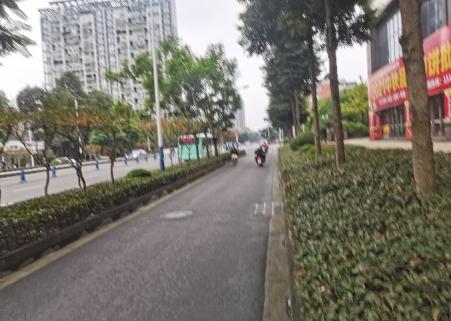 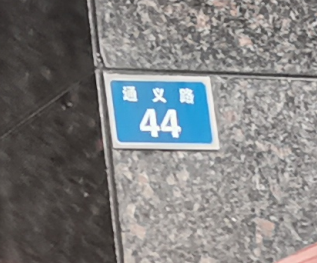 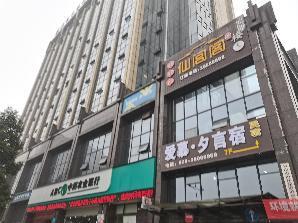 ◆临街状况◆街道号◆楼栋外观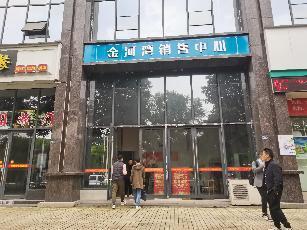 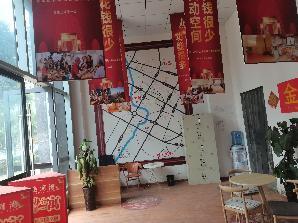 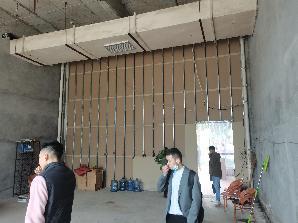 ◆一楼商业◆一楼商业◆一楼商业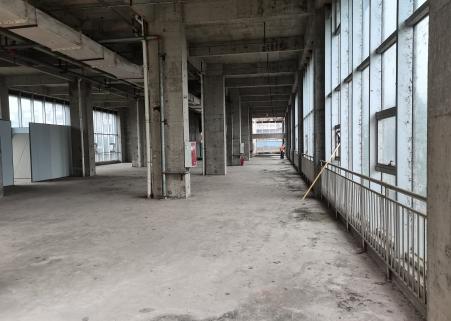 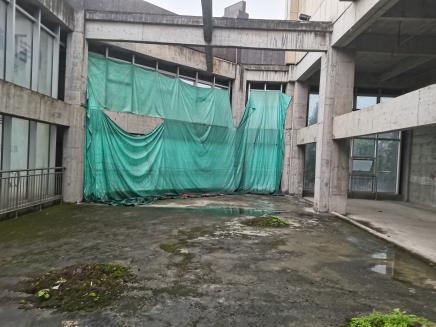 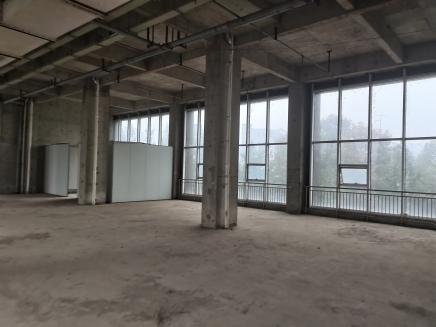 ◆二楼商业◆二楼商业◆二楼商业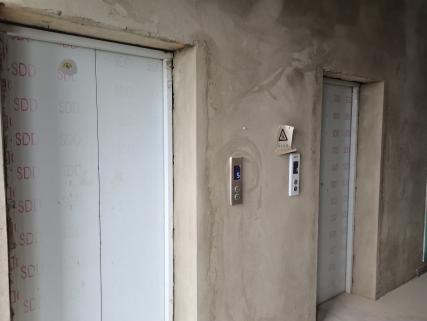 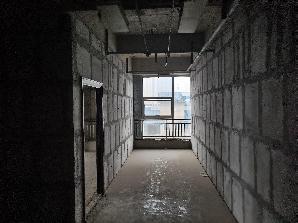 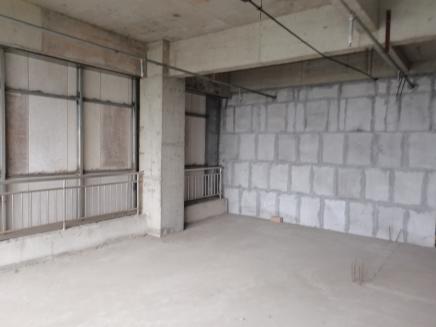 ◆住宅现状◆住宅现状◆住宅现状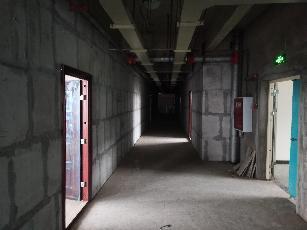 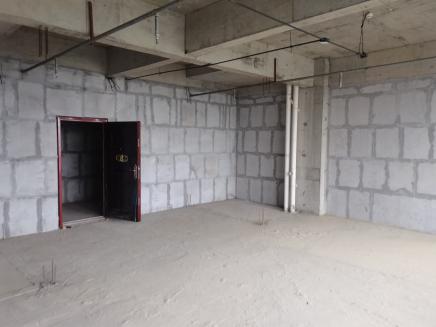 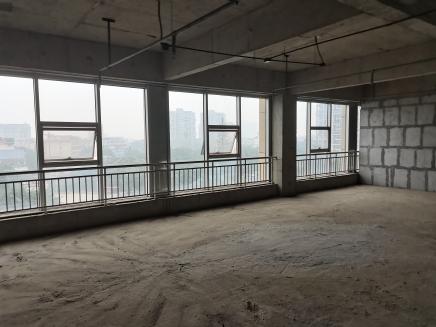 ◆住宅现状现状◆住宅现状◆住宅现状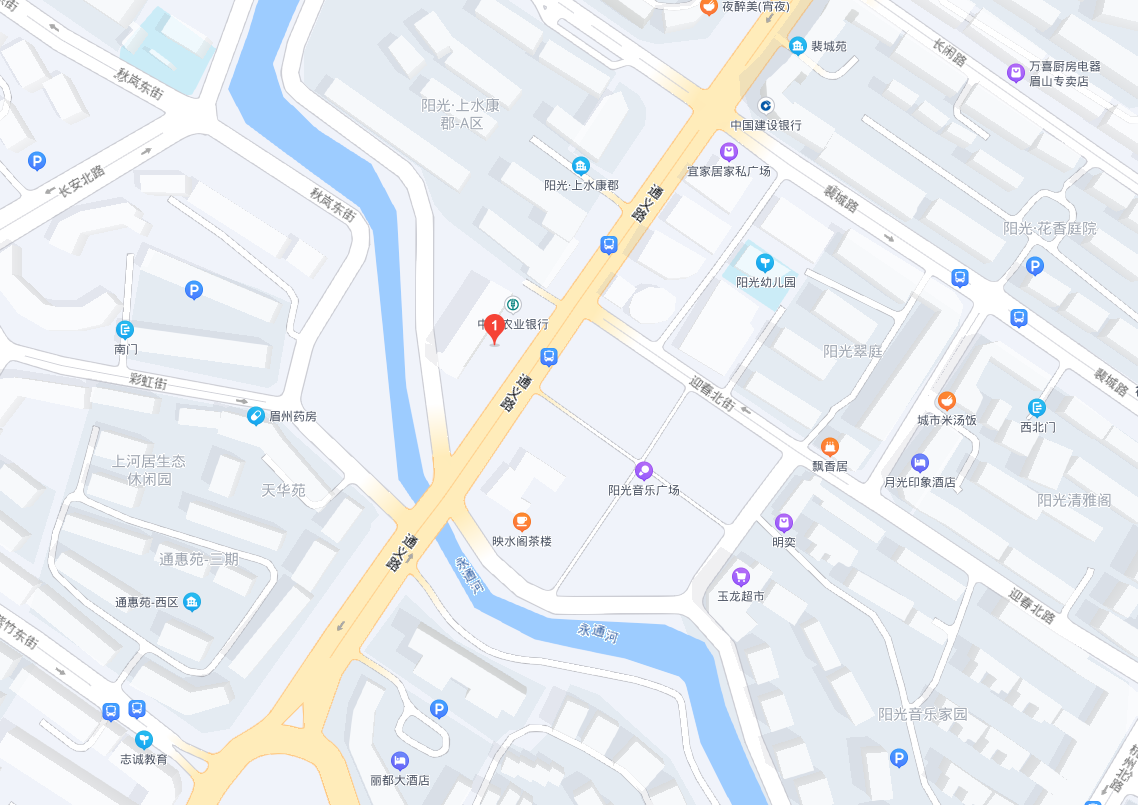 估价对象地理位置示意图详细位置估价对象地理位置示意图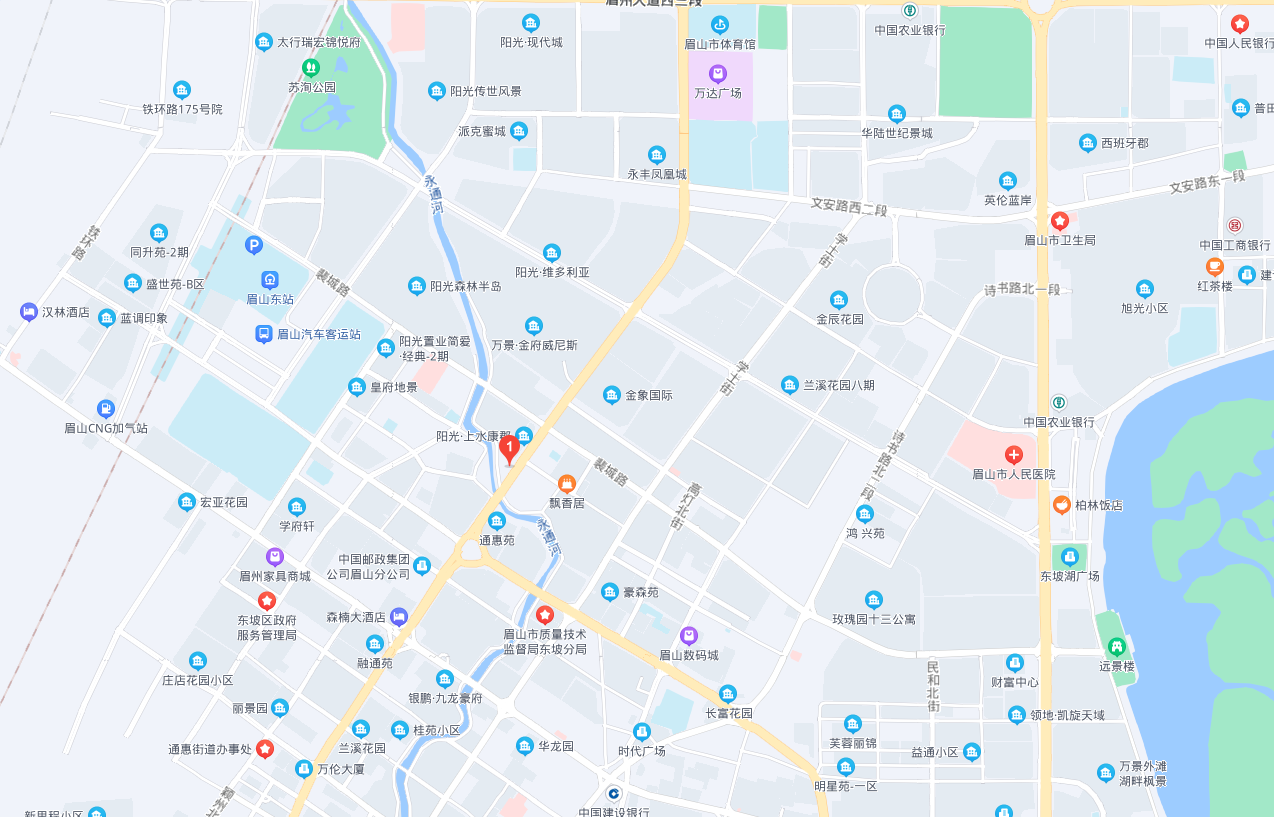 估价对象地理位置示意图大概位置估价对象地理位置示意图